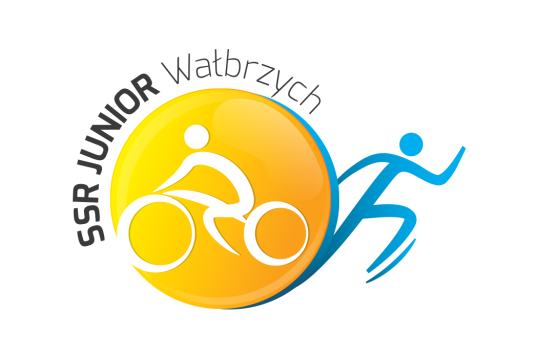 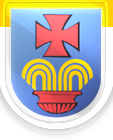 Komunikat organizacyjny nr 3- Stare Bogaczowice 02.06.2018r.Ligi MTB Cross-Country Aglomeracji Wałbrzyskiej – 2018ORGANIZATOR WYŚCIGU NR 2:    Organizatorem wyścigu jest:    - Gmina Stare Bogaczowice,- Stowarzyszenie Sportowo-Rekreacyjne JUNIOR w Wałbrzychu.	   Współorganizatorami są:    - UKS „LIDER” Stare Bogaczowice,              - Zespół Szkół w Starych Bogaczowicach,-  Spółka Celowa Wałbrzyskie Centrum Sportowo Rekreacyjne     „Aqua Zdrój” Sp. z o.o. w Wałbrzychu.2. Odpowiedzialnym za organizację wyścigu jest:Odpowiedzialnym za organizację - komandorem wyścigu - jest Matuszna Małgorzata, Tel.kom. 603 312 423, email: matuszna.malgorzata@gmail.comCEL WYŚCIGU CROSS COUNTRY „ XC “ - promocja Gminy Stare Bogaczowice,- promocja aglomeracji wałbrzyskiej, - popularyzacja zdrowego stylu życia,- rozwój sprawności fizycznej wśród dzieci i młodzieży szkolnej,- rozpowszechnienie kolarstwa górskiego. BIURO WYŚCIGU:Biuro wyścigu będzie czynne w dniu 02.06.2018 roku od godz. 9:00 pod adresem: Obiekt socjalny na zalewem w Starych Bogaczowicach. ZGŁOSZENIA Zgłoszenia zawodników należy dokonać do dnia 25.06.2018 roku na adres: Zespół Szkół 58-312 Stare Bogaczowice ul. Główna 172A tel. 603 312 423, lub email: sedziakol@wp.pl   Startowe - zgodnie z uchwałą nr 20 z dnia 06.03.2018r. Zarządu PZKol.                    